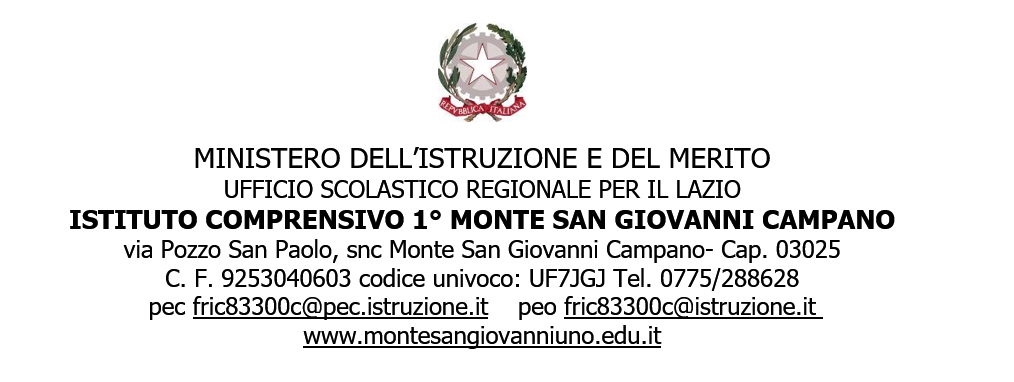 Grado di Scuola:  XXXXX  Anno scolastico 20XX-20XXIl giorno XXXX alle ore XXXX, si è riunito il Gruppo di Lavoro Operativo per l'Inclusione dell’alunno/a XXXXXXXXX, per discutere i seguenti punti all’ordine del giorno:Breve presentazione dell’alunno/a;Piano Educativo Individualizzato (P.E.I.): proposte ed ipotesi di intervento per l’anno scolastico 20XX-20XX;Varie ed eventuali.Sono presenti:Dirigente scolastico XXXXGli insegnanti della classe XXXXXXXXX Insegnante specializzato XXXXXXXXXL’assistente specialistica XXXXXXXXXSpecialisti ambito medico-riabilitativo XXXXXXXXXL’assistente sociale XXXXXXXXXI genitori dell’alunno\a: XXXXXXXXXSono assenti:  XXXXXXXXXPresiede XXXXXXXXXBreve presentazione dell’alunno/a;XXXXXXXXXPiano Educativo Individualizzato (P.E.I.): proposte ed ipotesi di intervento per l’a.s. corrente. XXXXXXXXVarie ed eventuali:XXXXXXXXXLa seduta è tolta alle ore XXXXXXXXXIl Gruppo di lavoro operativo per l’inclusione:VerbalizzaIns. Visto e preso atto IL DIRIGENTE SCOLASTICOVERBALE Gruppo di Lavoro Operativo per l'Inclusione19210311412513614715816